О назначении уполномоченного должностного лица для участияв организации и проведении общего собрания участников долевойсобственности земельного участка из земель сельскохозяйственногоназначенияВ соответствии со статей 14.1 Федерального закона от 14 июля 2002 года № 101-ФЗ «Об обороте земель сельскохозяйственного назначения», и Федеральным Законом от 06 октября 2003 года № 131-ФЗ «Об общих принципах организации местного самоуправления в Российской Федерации, на основании заявления представителя собственников общей долевой собственности земельного участка из земель сельскохозяйственного назначения с кадастровым номером 23:13:0404000:1649:1. Назначить уполномоченным должностным лицом от администрации Старонижестеблиевского сельского поселения для участия в организации и проведении общего собрания участников долевой собственности земельного участка из земель сельскохозяйственного назначения с кадастровым номером 23:13:0404000:861, которое состоится в 12 часов 00 минут 27 июля 2018 года, Нимченко Андрея Степановича, главного специалиста по земельным отношениям администрации, наделив его полномочиями, в том числе:  1) удостоверять полномочия присутствующих на собрании лиц;  2) председательствовать при открытии и ведении общего собрания, если иной председатель не будет избран;  3) подписывать протокол общего собрания;  4) участвовать в обсуждении вопросов с правом совещательного голоса;  5) выдавать заверенные выписки из протокола общего собрания или копии какого протокола, любому заинтересованному лицу в трехдневный срок со дня обращения за плату в размере, покрывающем расходы на изготовление выписок или копий.2. Контроль за выполнением настоящего распоряжения оставляю за собой.3. Распоряжение вступает в силу со дня его подписания.2ЛИСТ СОГЛАСОВАНИЯк проекту распоряжения администрации Старонижестеблиевского сельского поселения Красноармейского района от ________________№_____«О назначении уполномоченного должностного лица для участияв организации и проведении общего собрания участников долевойсобственности земельного участка из земель сельскохозяйственногоназначения»Проект подготовлен и внесен: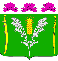 АДМИНИСТРАЦИЯСТАРОНИЖЕСТЕБЛИЕВСКОГО СЕЛЬСКОГО ПОСЕЛЕНИЯ КРАСНОАРМЕЙСКОГО РАЙОНАРАСПОРЯЖЕНИЕАДМИНИСТРАЦИЯСТАРОНИЖЕСТЕБЛИЕВСКОГО СЕЛЬСКОГО ПОСЕЛЕНИЯ КРАСНОАРМЕЙСКОГО РАЙОНАРАСПОРЯЖЕНИЕАДМИНИСТРАЦИЯСТАРОНИЖЕСТЕБЛИЕВСКОГО СЕЛЬСКОГО ПОСЕЛЕНИЯ КРАСНОАРМЕЙСКОГО РАЙОНАРАСПОРЯЖЕНИЕ« 24 »  07  2018 г.№ 56-рстаница Старонижестеблиевскаястаница Старонижестеблиевскаястаница СтаронижестеблиевскаяГлаваСтаронижестеблиевского сельского поселенияКрасноармейского района                                                      В.В. Новак	кГлавным специалистом по земельным отношениям администрацииСтаронижестеблиевского сельского поселенияКрасноармейского районаА.С. НимченкоПроект согласован:Начальник общего отдела администрацииСтаронижестеблиевского сельского поселения Красноармейского районаН.В. СупрунГлавный специалист по юридическим вопросам администрации Старонижестеблиевского сельского поселенияКрасноармейского районаО.Н. Шестопал